Le prénom et le nom de familleS’appeler ……………Mon prénom est ……………….. . Mon nom de famille est ……………………… . Mon surnom est ……………..Ex : Je m’appelle Scarlett. Je n’ai pas de surnom. Mon nom de famille est O’Hara.L’âgeAvoir treize / quatorze / quinze ans.Etre né(e) le + dateEx : J’ai quinze ans, je suis née le 21 (vingt-et-un) septembre 2001 (deux mille un). Mon anniversaire est le……………………… .Nationalité Description physiqueLes cheveux :Les yeux :La taille et la corpulence : Nuance : un peu / assez / plutôt / très / trop	Ex : Je suis plutôt petite.La beauté :Détails :Les signes du Zodiaque 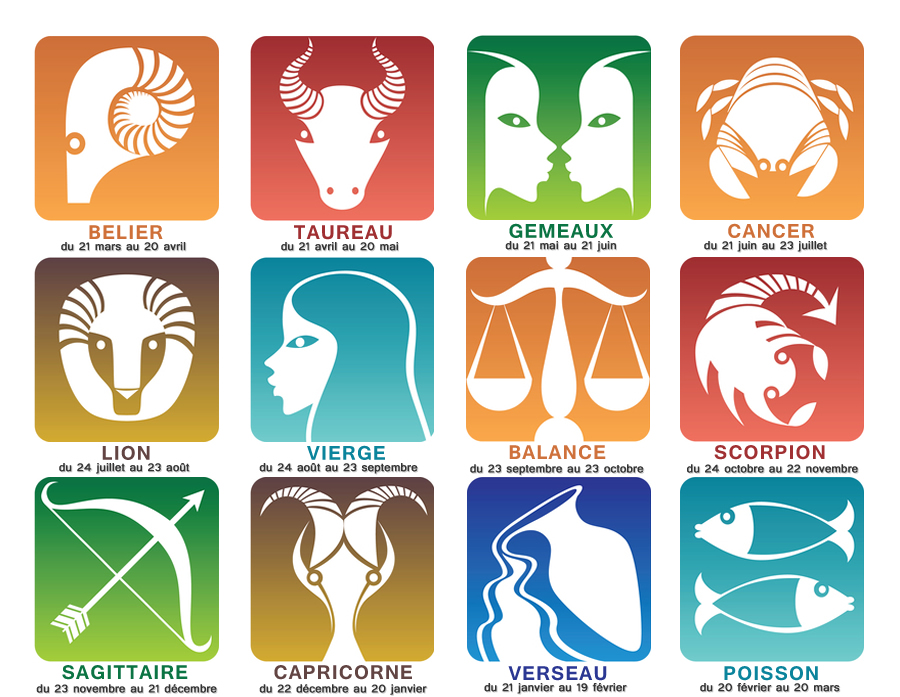 Les signes astrologiques :Ex : Je suis vierge.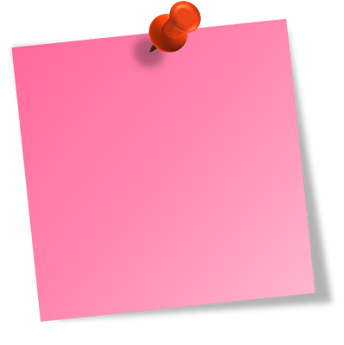 La personnalité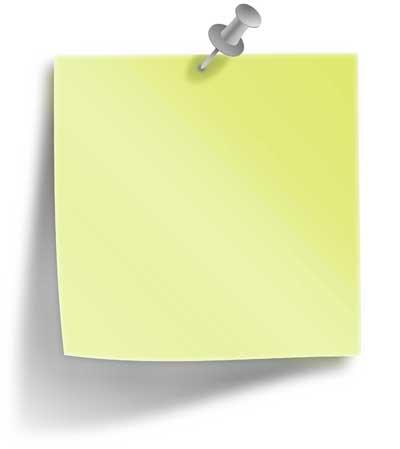 Je pratique !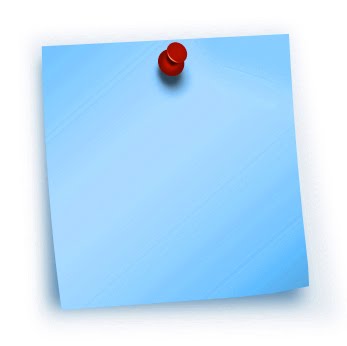 VerbeMasculinFéminin êtreje suisJe suis irlandaisJe suis françaisJe suis espagnolJe suis américainJe suis japonaisJe suis canadienJe suis irlandaiseJe suis françaiseJe suis espagnoleJe suis américaineJe suis japonaiseJe suis canadienneêtre né(e) + paysje suisJe suis né en IrlandeJe suis né en FranceJe suis né en EspagneJe suis né aux Etats-UnisJe suis né au JaponJe suis né au CanadaJe suis née en IrlandeJe suis née en FranceJe suis née en EspagneJe suis née aux Etats-UnisJe suis née au JaponJe suis née au Canadaêtre né (e) + villeJe suis né à DublinJe suis né à ParisJe suis née à DublinJe suis née à CaenVerbeMasculinFéminin êtreje suisJe suis blondJe suis brunJe suis rouxJe suis châtainJe suis chauveJe suis blondeJe suis bruneje suis rousseje suis châtainje suis chauveAvoir + les cheveuxJ’ai J’ai les cheveux blondsJ’ai les cheveux brunsJ’ai les cheveux rouxJ’ai les cheveux châtains J’ai les cheveux longsJ’ai les cheveux mi- longsJ’ai les cheveux courtsJ’ai les cheveux raidesJ’ai les cheveux bouclésJ’ai les cheveux frisésVerbeMasculinFémininAvoir + les yeuxJ’ai J’ai les yeux bleusJ’ai les yeux vertsJ’ai les yeux marronJ’ai les yeux noisetteJ’ai les yeux grisVerbeMasculinFémininêtreje suisJe suis grandJe suis de taille moyenneJe suis petitJe suis grandeje suis de taille normaleje suis petiteêtreje suisJe suis maigreJe suis minceJe suis de corpulence normaleJe suis rondJe suis grosJe suis maigreJe suis minceJe suis de corpulence normaleJe suis rondeJe suis grosseVerbeMasculinFéminin êtreje suisJe suis beau*****Je suis laidJe suis mocheJe suis belleJe suis jolieJe suis laideje suis mocheVerbe Masculin fémininAvoirJ’aiJ’ai des lunettesJ’ai les oreilles percéesJ’ai une barbeJ’ai une moustacheJ’ai un appareilJ’ai un piercingJ’ai un tatouageJ’ai une coupe au gelVerbeMasculin FémininQualitésêtreje suisJe suis amusantJe suis rigoloJe suis sympaJe suis sportifJe suis intelligentJe suis calmeJe suis sérieuxJe suis travailleurJe suis ambitieuxJe suis gentilJe suis optimisteJe suis amusanteJe suis rigolote Je suis sympaJe suis sportiveje suis intelligenteje suis calmeje suis sérieuseje suis travailleuseje suis ambitieuseje suis gentilleje suis optimisteDéfautsêtreje suisJe suis ennuyeuxJe suis gourmandJe suis paresseuxJe suis menteurJe suis bêteJe suis timideJe suis coléreuxJe suis égoïsteJe suis tristeJe suis bavardJe suis peureuxJe suis ferméJe suis exigeantJe suis fouJe suis pessimisteJe suis ennuyeuseje suis gourmandeje suis paresseuseje suis menteuseje suis bêteje suis timideje suis coléreuseje suis égoïsteje suis tristeje suis bavardeje suis peureuseje suis ferméeje suis exigeanteje suis folleje suis pessimiste